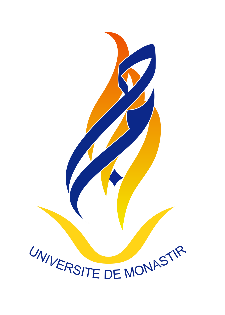 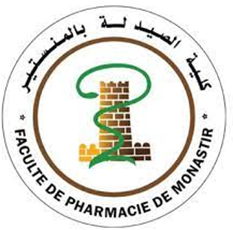 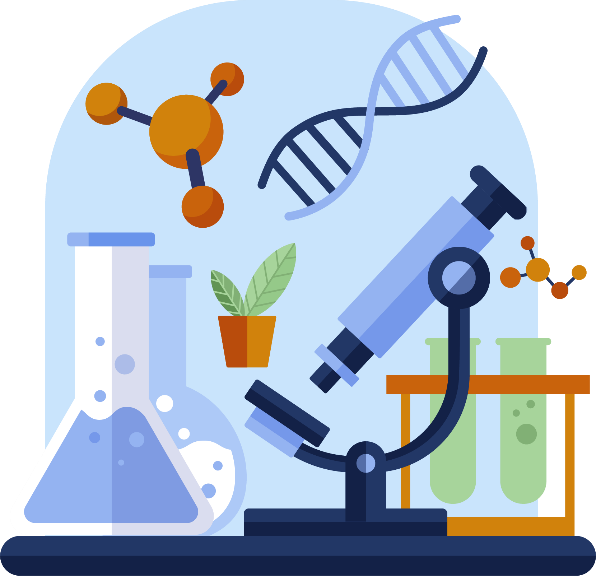 SOMMAIREListe des tableauxTableau I : Planification du stage	7Tableau II: Grille d’acquisition des compétences	13Liste des annexesAnnexe 1 : Compétences transversales	21Annexe 2 : Compétences spécifiques	..27Annexe 3 : Modèle de Récit de Situation Clinico-Biologique Authentique... 35 Annexe 4 : expériences vécues au cours du stage	38Annexe 5 : Grille  d’évaluation de la satisfaction.…...…………………………40PréambuleLe passage par un laboratoire d’analyses médicales constitue un levier indispensable dans la formation d’un pharmacien. Son objectif principal est l’acquisition de compétences via l’intégration de l’interne en pharmacie dans un espace socio-professionnel d’expertise en biologie clinique.Le portfolio est l’un des outils dynamiques proposés pour répondre aux nouveaux besoins éducatifs ; c'est un outil d'interaction qui permet d'articuler les activités d'apprentissage, d'enseignement qui permet l'évaluation propre par l’interne et par le tuteur.Le portfolio se définit comme une collection des réalisations (les traces d'apprentissage) de l’interne qui démontrent ses efforts, ses progrès et ses apprentissages et qui prend forme dans le temps. Le portfolio ne doit pas seulement être un projet de fin de session. C’est une méthode d’apprentissage qui doit faciliter l’évaluation en permettant au tuteur d’avoir une vue globale des progrès de l’interne.« Dis-moi et j’oublierai, montre-moi et je me souviendrai, implique-moi et  je comprendrai»P. KassenbeckJe me présenteNom :Prénom :Mes coordonnées :Adresse:N° de Téléphone :Adresse email :Mon récit autobiographique :Cursus (faculté, années d’étude…) :.....................................................................................................................................................................................................................................................................................................................................................................................................................................Stages (date, durée, lieu…) :....................................................................................................................................................................................................................................................................................................................................................................................................................................Centres d’intérêt académiques :..................................................................................................................................................................................................................................................................................................................................................................................................................................Ma vision du métier et mes ambitions futures:................................................................................................................................................................................................................................................................................................................................................................................................................................................................................................................................................................................................................................................................................................................................Affectation et planificationLieu de mon stage:Laboratoire :..............................................................................................................Hôpital/Institution : ..................................................................................................Période de mon stage: de ..................................à ............................................................Tuteur: ………………………………………………………………………………….Planification de mon stage : Tableau I: Planification du stage
(A remplir par le tuteur)Signature du tuteur le.…../..…./ ..…Règles généralesDéroulement du stagePendant votre stage en biologie, vous allez suivre une formation dans un laboratoire d’analyses de biologie médicale des structures agréées par la faculté.Pendant cette période, vous êtes tenu à participer aux activités du service, supervisé par votre tuteur (phases pré-analytique, analytique et post-analytique…). Vous êtes sollicité à participer aux activités pédagogiques d’apprentissage prévues.Vous devez vous référer aux compétences (Annexes 1 et 2) visées pour s’auto-évaluer. L’atteinte de vos objectifs sera consignée par votre tuteur du stage dans le présent portfolio.Dispositions générales Veuillez suivre les consignes de la charte de votre engagement que vous devez signer.Dès votre premier jour en stage, vous êtes tenu de :Vous présenter au chef de service qui assurera la prise de contact avec   l’équipe de travail et la connaissance de la disposition des lieux…Réaliser au fur et à mesure les activités de stage demandées en suivant l’organigramme et la répartition.Chercher à participer à toutes les étapes de l’analyse biologique après accord des séniors. N'hésitez pas à signaler toute difficulté au cours de votre stage (voir les contacts) AssiduitéVotre présence est obligatoire conformément aux horaires de travail de votre laboratoire d’affectation.Le nombre de jours de congé autorisé est de sept jours.Votre demande de congé doit être acceptée par votre tuteur.ValidationLa validation de votre stage est conditionnée par :Votre assiduité et votre comportement.Votre respect des formalités de fonctionnement du stage.L’évaluation continue, par votre tuteur, de la progression de vos acquisitions.La validation de l’examen EPOS (Examen Pratique par Objectif structuré)La validation finale de votre portfolio (organisation et structure respectées, qualité des récits de situations, réflexions…) qui sera remis au service de scolarité de la faculté de pharmacie de Monastir (avant la date limite fixée par la direction des stages).ContactsFaculté de pharmacie de MonastirRue Ibn Sina, Monastir, 5000 MonastirTel : 73 461 000	Fax : 73 461 830Courrier :	faculte-pharamcie@fphm.rnu.tn	directionstage.fphm@gmail.com Je m'engage àJe soussigné(e),……………………………………, m’engage à :Respecter les règles générales et spécifiques des stages en biologie cliniqueRespecter le code de déontologie (https://www.cnopt.tn/cnoptMTD/uploads/2018/10/code-de-deontologie.pdf  )Respecter le secret professionnel et médicalAvoir une tenue vestimentaire et une présentation correctesMe conformer aux pratiques et au fonctionnement du laboratoireRespecter les horaires de stageRéaliser ma mission et être disponible pour les tâches qui me sont confiéesRespecter le plateau technique mis à ma disposition en stageParticiper à la prise en charge des analyses biologiques après accord des biologistes responsables et solliciter leur aide autant que nécessaireSuivre les directives générales du Guide de Bonnes Pratiques de Laboratoire (GBPL). (http://www.santetunisie.rns.tn/images/docs/anis/Guide-de-Bonne-Pratique-de-Laboratoire.pdf  )Ne pas reproduire les travaux des autres collègues*. ……..…….. , le ....../……/…….Lu et approuvé* En cas d’infraction, la reproduction de travaux sera sanctionnée par la Faculté de Pharmacie de Monastir.Compétences visées Votre stage vous permettra d’acquérir différentes compétences en biologie médicale. Ces compétences sont réparties en compétences transversales (communes à toutes les options en biologie) et des compétences spécifiques relatives à l’option choisie (Annexes 1 et 2).L’acquisition d’une compétence est mesurée par des indicateurs à faire valider par votre (vos) tuteur(s) tout au long de votre stage. Le tableau II permet la  validation des compétences (transversales et spécifiques).Traces et justificatifs d’apprentissageComme preuve d’accomplissement de tâches et pour valoriser votre travail, vous devez joindre un ou plusieurs des documents suivants : Au minimum 3 Récits de Situations Clinico-Biologiques Authentiques RSCBA (Annexe 3):Décrire la situation ou le problème soulevéCiter les questions ou les réflexionsExpliquer les modalités de résolution du casCiter les références et les outils qui ont permis la résolution du casEtablir les conclusions retenuesS’auto-évaluer  (indiquer l’objectif acquis/consolidé  en précisant  la capacité et la compétence correspondantes)Description des expériences vécues (la problématique soulevée, la méthodologie de travail, le  contexte, les étapes du travail réalisé,  …..) en insérant les justificatifs correspondants (Annexe 4)Comptes- rendu de lecture d’un document scientifiquePhotos/vidéos /audios (clé USB, CD-ROM)Documents/ travaux préparés au cours du stageAttestations de communications orales et affichéesRéférences consultéesAutres (Attestations de poster, d’article, de participation à des staffs, journées scientifiques...)Critères d’appréciation et de validation du stageEvaluation finaleA la fin du stage, le tableau II doit être rempli par l’interne être mis au tuteur pour validation finale.Tableau II : Grille d’acquisition des compétences 
1 : Acquis, 2 : Non Acquis, 3 : Validé, 4 : Non ValidéN.B : Non Applicable : la tâche n’est pas applicable s au niveau du laboratoire d’accueil  /  Non réalisée: la tâche n’a pas été effectué par l’interne au cours de son stageCompte-rendu final d’évaluation (A remplir par le tuteur) Appréciation globale……………………………………………………………………………………..………………………………………………………………………………………………………………………………………………………………………………………………………………………………………………………………………………………………………………………………………………………………………………………………………………………………………………………..……………………………………………………………………..Difficultés de l’interne…………………………………………………………………………………………………………………………………………………………………………………………………………………………………………………………………………………………………………………………………………………………………………………………………………………………………………………………………………………………………………………………………………………………………………………………………………………………………………………………………………………………………………………………….………………………………………………………………..Signature du tuteur le..…../ ..…./ ..…COMPETENCE 1 : CONDITIONS DE SECURITE ET HYGIENECOMPETENCE 2 : ORGANISATION DU TRAVAILCOMPETENCE 3 : RELATIONS ET COMMUNICATIONCOMPETENCE 4 : MANAGEMENT DE LA QUALITEModèle de rédaction de Récits de Situations Clinico-Biologiques Authentiques RSCBALe scénario est un travail de réflexion sur une situation que vous avez personnellement vécue au cours de votre pratique au laboratoire. Il associe description et réflexion sur une situation clinico-biologique complexe et authentique permettant de détailler les difficultés posées, les connaissances nécessaires, les compétences mises en jeu et les modifications constatées sur les pratiques professionnelles.Pour chaque récit de situation critique, détaillez :Activité concernée/ Narration de la situation en précisant le contexte………………………………………………………………………………………………………………………………………………………………………………………………Attitude adoptée………………………………………………………………………………………………………………………………………………………………………………………………Difficulté(s) rencontrée(s)………………………………………………………………………………………………………………………………………………………………………………………………Méthodologie de résolution du problème………………………………………………………………………………………………………………………………………………………………………………………………………………………………………………………………………………………………………………………………………………………………………………………………………………………………………………………………………………………………………………………………………………………………………………………………Ressources (documentations et collaborations humaines)……………………………………………………………………………………………………………………………………………………………………………………………….Auto-évaluation (objectif(s), capacité(s), compétence(s) enrichies)………………………………………………………………………………………………………………………………………………………………………………………………                                                                    Validation du tuteur le..…../ ..…./ ..… Expériences vécues au cours du  stageIl s'agit du recueil d’évènements ponctuels ou spécifiques, qui vous ont interpellés au cours de votre formation. Il peut s’agir de :- Communication avec le patient - Situations professionnelles ayant posé problème (difficultés, échecs, incidents) en utilisant des techniques de gestion des conflits liés aux dysfonctionnements- Particularités ou de mises au point diagnostiques- Accident d’Exposition au Sang (AES)- Procédures administratives- Présentations faites au cours de  la formation continue, exposés, réunion…- Etc …Grille d’évaluation de la satisfactionSemaine 1Semaine 2Semaine 3Semaine 4Salle/Paillasse/Tâche Semaine 5Semaine 6Semaine 7Semaine 8Salle/Paillasse/TâcheSemaine 9Semaine 10Semaine 11Semaine 12Salle/Paillasse/TâcheIndicateurs 
A remplir par l’interneA remplir par l’interneA remplir par l’interneA remplir par le tuteurA remplir par le tuteurA remplir par le tuteurA remplir par le tuteurA remplir par le tuteurIndicateurs 
A1NA2Justificatifs du niveau d’acquisition 
(Ex : RSCBA 1, Photo 5)Observations / Perspectives V3NV4DateEmargementCompétences transversalesCompétences transversalesCompétences transversalesCompétences transversalesCompétences transversalesCompétences transversalesCompétences transversalesCompétences transversalesCompétences transversales- Liste de 5 non conformités/GBPL  relevées  - Mini-rapport  d’une formation  suivie rédigé- Ou procédure d'utilisation correcte rédigée- Ou manipulation correcte  effectuée sous le contrôle du tuteur - Port, retrait et conservation des EPI nécessaires à l'exécution des activités de l'interne conformément aux procédures ou aux instructions du fabricant (sous le contrôle du tuteur)- Au moins 1 situation d’expérience vécue liée à une ou plusieurs procédures d’urgence rapportée selon le modèle de l’Annexe 4 - Ou Mini-rapport  d’une formation suivie rédigé-Ou une  procédure portant sur les conduites à tenir en cas d’urgence rédigée - Un document (fiche, flyer, poster, instruction, etc …) concernant une application d’un désinfectant élaboré- 1 photo témoignant d’une non-conformité relative à la gestion des déchets présentée- Ou 1 affiche expliquant les modalités de tri et les circuits de traitement des déchets élaborée- 1opération d'autoclavage assistée en présence d’un superviseur- liste des analyses à programmer en priorité rédigée- Manipulations selon les procédures et modes opératoires  validées par le tuteur- 1 récit d’une expérience vécue selon l’Annexe 4- 2 fiches produits élaboréesSeuil de satisfaction minimal de 50% selon la grille de satisfaction remplie par les membres de l’équipe (Annexe 5) Au moins 1 situation d’expérience vécue ou 1 récit RSCBA élaboré (Annexes 3 / 4) Liste des échantillons de contrôle de qualité.Instruction de réalisation d’un contrôle de qualité élaboréeRapport d’un CQ par méthodes quantitatives (ex de cartes de Levey-Jennings) ou par méthodes qualitatives (ex : illustrations de résultats de contrôle) et relevé des erreursCompétences spécifiquesCompétences spécifiquesCompétences spécifiquesCompétences spécifiquesCompétences spécifiquesCompétences spécifiquesCompétences spécifiquesCompétences spécifiquesCompétences spécifiques-Tableau synthétique des différentes technologies utilisées par les automates pour la numération des éléments figurés du sang-15 hémogrammes commentés correspondant à des tranches d’âge différentes (validés par le tuteur)  - 1 exemplaire d’un hémogramme commenté-4 hémogrammes avec anomalies (validés par le tuteur) -1 exemplaire d’un hémogramme avec anomalies-10 frottis sanguins minces et correctement identifiés (validés par le tuteur)-10 frottis sanguins correctement colorés (validés par le tuteur)  photo d’un champ au grossissement 100-10 formules leucocytaires normales lues au microscope (validés par le tuteur)-1 exemplaire d’un hémogramme  avec 1 formule leucocytaire corrigée en présence d’érythroblastes -1 lymphocyte hyperbasophile et/ou 1 granulocyte jeune et/ou 1 blaste identifiés au microscope (validés par le tuteur) -1 photo d’un 1 lymphocyte hyperbasophile et/ou 1 granulocyte jeune et/ou 1 blaste au grossissement 100-Définition des  constantes érythrocytaires lors du questionnement (validés par le tuteur)-1 détermination  manuelle de la numération des réticulocytes (validés par le tuteur)-Récit de 4 anémies classées -5 différentes anomalies des globules rouges détectées sur des champs fixés par le tuteur  et illustrées par des photos-Récit d’un cas avec anémie microcytaire -Récit d’un cas avec anémie  normo/macrocytaire arégénérative -Récit d’un cas avec anémie  normo/macrocytaire régénérative -Lecture de 5  frottis sanguins de thrombopénie (validés par le tuteur)-Photos d’une fausse thrombopénie détectée au microscope  (amas plaquettaire, macroplaquettes, satellitisme)  au grossissement 100-Une référence bibliographique sur  les étiologies d’une vraie thrombopénie-Algorithme tracé des différentes étiologies d’une vraie thrombopénie -1 référence bibliographique sur les recommandations en vigueur concernant la phase pré-analytique-Récit de la gestion de 5 non-conformités de la phase pré-analytique (détection et actions correctives) -Tableau synthétique des constituants des réactifs du Temps de Quick (TQ)-Tableau synthétique des constituants des réactifs du Temps de Céphaline Activateur (TCA)-Tableau synthétique des constituants des réactifs du dosage du fibrinogène-Tableau synthétique des constituants des réactifs du temps de thrombine (TT)-15 TQ pratiqués (validés par le tuteur)- méthode de CLAUSS (validés par le tuteur)-15 TCA pratiqués (validés par le tuteur)-5 dosages du fibrinogène pratiqués par la-5 TT  pratiqués (validés par le tuteur)-1 exemplaire d’un TCA correctement exprimé par rapport à un témoin en absence ou en présence d’héparine (réactifs spécifiés)-2 épreuves de corrections réalisées (validées par le tuteur)-Récit de 2 cas où l’IR a été calculé et interprété -1 exemplaire d’un TT correctement exprimé-Récit d’1 cas de TQ isolément allongé correctement résolu-Récit d’1 cas de TCA isolément allongé correctement résolu-Schéma d’un arbre décisionnel devant un TCA  isolément  allongé-Récit d’1 cas de TQ et de TCA simultanément allongés correctement résolu-Schéma simplifié explicatif du principe de mesure du  test d’occlusion plaquettaire-Exposé sur la préparation des PSL -Affectation par le tuteur dans la salle de conservation des PSL pendant au moins 3 jours -10 cross-matchs pratiqués (validés par le tuteur)-1 Photo d’un cross-match compatible en gel-1 Photo d’un cross-match incompatible en gel-Récit d’1 cas de cross-match incompatible et sa démarche de résolution-Des photos (de cartes ou de lames) d’un test ultime réalisé dans un service clinique-Circulaire n°49 du 13 juin 2005 de la République Tunisienne -15 groupages sanguins ABO pratiqués (validés par le tuteur)-Récit d’1 cas de difficulté de groupe sanguin ABO-15 phénotypages sanguins RHD  pratiqués (validés par le tuteur)-2 recherches de Du par TCI (validées par le tuteur)-5 phénotypages  RH CcEe et Kell réalisés (validés par le tuteur)-Photo d’1 demande de sang phénotypé en précisant l’intérêt dans ce cas précis-5 TCD (en tube / gel) pratiqués (validés par le tuteur) -Récit des informations recueillies concernant l’étiologie d’ 1 TCD positif-1 test d’élution pratiqué  (validé par le tuteur) -10 RAI pratiquées (validées par le tuteur -Récit de 2 RAI (feuilles des panels inclues)- 1 titrage d’un allo-anticorps pratiqué (validé par le tuteur)-Photo du titrage de l’allo-anticorps (tubes)-Récit du cas pour lequel le titrage a été pratiqué-Entretien entre l’interne et une femme enceinte simulée (validé par le tuteur)-1 recherche d’hémolysines anti-A et anti-B pratiquée (validée par le tuteur)-Récit de cas nécessitant la  recherche d’hémolysines anti-A et anti-BDOMAINES DE COMPETENCESCAPACITES 
(PALIERS DE COMPETENCE)OBJECTIFSTACHES INDICATEURSC1.CONDITIONSDE SECURITE ET HYGIENEC1.1 BiosécuritéO1.1.1 Respecter les bonnes pratiques du laboratoireT1.1.1.1 Travailler conformément aux recommandations du GBPL                                      - Liste de 5 non conformités/GBPL  relevées C1.CONDITIONSDE SECURITE ET HYGIENEC1.1 BiosécuritéO1.1.1 Respecter les bonnes pratiques du laboratoireT1.1.1.2 Décrire l’utilisation correcte des enceintes de sécurité (ex : hottes chimiques, postes de sécurité microbiologique…) - Mini-rapport  d’une formation  suivie rédigé- Ou procédure d'utilisation correcte rédigée- Ou manipulation correcte  effectuée sous le contrôle du tuteur C1.CONDITIONSDE SECURITE ET HYGIENEC1.1 BiosécuritéO1.1.2 Utiliser correctement les équipements de protection individuelle (EPI)T1.1.2.1 Porter et retirer les EPI en toute sécurité- Port, retrait et conservation des EPI nécessaires à l'exécution des activités de l'interne conformément aux procédures ou aux instructions du fabricant (sous le contrôle du tuteur)C1.CONDITIONSDE SECURITE ET HYGIENEC1.1 BiosécuritéO1.1.2 Utiliser correctement les équipements de protection individuelle (EPI)T1.1.2.2 Conserver les EPI de manière adéquate- Port, retrait et conservation des EPI nécessaires à l'exécution des activités de l'interne conformément aux procédures ou aux instructions du fabricant (sous le contrôle du tuteur)C1.CONDITIONSDE SECURITE ET HYGIENEC1.1 BiosécuritéO1.1.3 Décrire les procédures d’intervention d’urgenceT1.1.3.1 Prendre connaissance de la conduite à tenir devant un accident d’exposition au sang (AES)- Au moins 1 situation d’expérience vécue liée à une ou plusieurs procédures d’urgence rapportée selon le modèle de l’Annexe 4 - Ou Mini-rapport  d’une formation suivie rédigé-Ou une  procédure portant sur les conduites à tenir en cas d’urgence rédigée C1.CONDITIONSDE SECURITE ET HYGIENEC1.1 BiosécuritéO1.1.3 Décrire les procédures d’intervention d’urgenceT1.1.3.2 Expliquer la conduite à tenir devant les déversements de matières dangereuses (ex : produits chimiques, produits biologiques, etc.)- Au moins 1 situation d’expérience vécue liée à une ou plusieurs procédures d’urgence rapportée selon le modèle de l’Annexe 4 - Ou Mini-rapport  d’une formation suivie rédigé-Ou une  procédure portant sur les conduites à tenir en cas d’urgence rédigée C1.CONDITIONSDE SECURITE ET HYGIENEC1.1 BiosécuritéO1.1.3 Décrire les procédures d’intervention d’urgenceT1.1.3.3 Détailler la conduite à tenir en cas d’incendie et toute autre urgence au laboratoire- Au moins 1 situation d’expérience vécue liée à une ou plusieurs procédures d’urgence rapportée selon le modèle de l’Annexe 4 - Ou Mini-rapport  d’une formation suivie rédigé-Ou une  procédure portant sur les conduites à tenir en cas d’urgence rédigée C1.CONDITIONSDE SECURITE ET HYGIENEC1.2 HygièneO1.2.1Utiliser correctement les désinfectants dans le laboratoireT1.2.1.1 Prendre connaissance des critères de  choix des désinfectants- Un document (fiche, flyer, poster, instruction, etc …) concernant une application d’un désinfectant élaboréC1.CONDITIONSDE SECURITE ET HYGIENEC1.2 HygièneO1.2.1Utiliser correctement les désinfectants dans le laboratoireT1.2.1.2 Appliquer les procédures de nettoyage et désinfection- Un document (fiche, flyer, poster, instruction, etc …) concernant une application d’un désinfectant élaboréC1.CONDITIONSDE SECURITE ET HYGIENEC1.2 HygièneO1.2.2 Appliquer correctement le processus de gestion des déchetsT1.2.2.1 Trier les déchets générés par l’activité du laboratoire- 1 photo témoignant d’une non-conformité relative à la gestion des déchets présentée- Ou 1 affiche expliquant les modalités de tri et les circuits de traitement des déchets élaboréeC1.CONDITIONSDE SECURITE ET HYGIENEC1.2 HygièneO1.2.2 Appliquer correctement le processus de gestion des déchetsT1.2.2.2 Prendre connaissance des circuits spécifiques aux différents types de déchets- 1 photo témoignant d’une non-conformité relative à la gestion des déchets présentée- Ou 1 affiche expliquant les modalités de tri et les circuits de traitement des déchets élaboréeC1.CONDITIONSDE SECURITE ET HYGIENEC1.2 HygièneO1.2.3 Décrire l’utilisation correcte d’un autoclaveT1.2.3.1 Prendre connaissance des paramètres clés du fonctionnement d’un autoclave- 1opération d'autoclavage assistée en présence d’un superviseurC1.CONDITIONSDE SECURITE ET HYGIENEC1.2 HygièneO1.2.3 Décrire l’utilisation correcte d’un autoclaveT1.2.3.2 Prendre connaissance des contrôles nécessaires de l’autoclavage- 1opération d'autoclavage assistée en présence d’un superviseurC1.CONDITIONSDE SECURITE ET HYGIENEC1.2 HygièneO1.2.3 Décrire l’utilisation correcte d’un autoclaveT1.2.3.3 Observer les étapes de l’autoclavage- 1opération d'autoclavage assistée en présence d’un superviseurDOMAINES DE COMPETENCESCAPACITES 
(PALIERS DE COMPETENCEOBJECTIFSTACHESINDICATEURSC2.ORGANISATION DU TRAVAILC2.1 Conscience professionnelle, autonomie, initiative et responsabilitéO2.1.1Définir une planification adéquate de l’exécution des analyses T2.1.1.1 Prendre connaissance des analyses d’urgence en biologie clinique- Liste des analyses à programmer en priorité rédigéeC2.ORGANISATION DU TRAVAILC2.1 Conscience professionnelle, autonomie, initiative et responsabilitéO2.1.1Définir une planification adéquate de l’exécution des analyses T2.1.1.2 Prioriser l’exécution des analyses biologiques en fonction par exemple de l’urgence, la stabilité de l’échantillon, …- Liste des analyses à programmer en priorité rédigéeC2.ORGANISATION DU TRAVAILC2.1 Conscience professionnelle, autonomie, initiative et responsabilitéO2.1.2 Faire preuve de conscience professionnelle T2.1.2.1 Appliquer les procédures et les modes opératoires adoptés au laboratoire- Manipulations selon les procédures et modes opératoires validées par le tuteurC2.ORGANISATION DU TRAVAILC2.1 Conscience professionnelle, autonomie, initiative et responsabilitéO2.1.2 Faire preuve de conscience professionnelle T2.1.2.2 Participer à la gestion des conséquences du non-respect des procédures sur la qualité du travail- 1 récit d’une expérience vécue (Annexe 4) rédigéC2.ORGANISATION DU TRAVAILC2.1 Conscience professionnelle, autonomie, initiative et responsabilitéO2.1.3 Contribuer à la rationalisation de la gestion des réactifs et du matériel utilisés courammentT2.1.3.1 Prendre connaissance des conditions optimales de stockage des réactifs - 2 fiches produits élaboréesC2.ORGANISATION DU TRAVAILC2.1 Conscience professionnelle, autonomie, initiative et responsabilitéO2.1.3 Contribuer à la rationalisation de la gestion des réactifs et du matériel utilisés courammentT2.1.3.2  Prendre connaissance des recommandations relatives au non-gaspillage des réactifs - 2 fiches produits élaboréesC2.ORGANISATION DU TRAVAILC2.1 Conscience professionnelle, autonomie, initiative et responsabilitéO2.1.3 Contribuer à la rationalisation de la gestion des réactifs et du matériel utilisés courammentT2.2.3.1 Participer à la maintenance journalière et/ou hebdomadaire d’un équipement du laboratoire - 1 fiche de maintenance préventive remplie et signée par le tuteurDOMAINES DE COMPETENCESCAPACITES 
(PALIERS DE COMPETENCE)OBJECTIFSTACHESINDICATEURSC3. RELATIONS ET COMMUNICATIONC3.1 Relations au sein de l’équipeO3.1.1 Faire preuve d’esprit d'équipeT3.1.1.1  S'intéresser au travail de l'équipeSeuil de satisfaction minimal de 50% selon la grille de satisfaction remplie par les membres de l’équipe (Annexe 5) C3. RELATIONS ET COMMUNICATIONC3.1 Relations au sein de l’équipeO3.1.1 Faire preuve d’esprit d'équipeT3.1.1.2  Participer au travail de l'équipeSeuil de satisfaction minimal de 50% selon la grille de satisfaction remplie par les membres de l’équipe (Annexe 5) C3. RELATIONS ET COMMUNICATIONC3.1 Relations au sein de l’équipeO3.1.1 Faire preuve d’esprit d'équipeT3.1.1.3  Communiquer correctement Seuil de satisfaction minimal de 50% selon la grille de satisfaction remplie par les membres de l’équipe (Annexe 5) C3. RELATIONS ET COMMUNICATIONC3.1 Relations au sein de l’équipeO3.1.1 Faire preuve d’esprit d'équipeT3.1.2.4  Etre à l’écouteSeuil de satisfaction minimal de 50% selon la grille de satisfaction remplie par les membres de l’équipe (Annexe 5) C3. RELATIONS ET COMMUNICATIONC3.1 Relations au sein de l’équipeO3.1.1 Faire preuve d’esprit d'équipeT3.1.2.5  Répondre aux demandes d'autruiSeuil de satisfaction minimal de 50% selon la grille de satisfaction remplie par les membres de l’équipe (Annexe 5) C3. RELATIONS ET COMMUNICATIONC3.1 Relations au sein de l’équipeO3.1.1 Faire preuve d’esprit d'équipeT3.1.2.6 Intérioriser les émotions négativesSeuil de satisfaction minimal de 50% selon la grille de satisfaction remplie par les membres de l’équipe (Annexe 5) C3. RELATIONS ET COMMUNICATIONC3.1 Relations au sein de l’équipeO3.1.1 Faire preuve d’esprit d'équipeT3.1.2.7 Réagir positivement aux critiques (ex : demander conseil…)Seuil de satisfaction minimal de 50% selon la grille de satisfaction remplie par les membres de l’équipe (Annexe 5) C3. RELATIONS ET COMMUNICATIONC3.2 Relations avec les autres professionnels de la santéO3.2.1 Communiquer avec les professionnels de santé T3.2.1.1 Etablir de bonnes relations professionnellesAu moins 1 situation d’expérience vécue ou un récit RSCBA élaboré (Annexes 3 ou  4) C3. RELATIONS ET COMMUNICATIONC3.2 Relations avec les autres professionnels de la santéO3.2.1 Communiquer avec les professionnels de santé T3.2.1.2 Communiquer correctement  avec des interlocuteurs différents (professionnels de santé, organisme de santé) dans des situations variées Au moins 1 situation d’expérience vécue ou un récit RSCBA élaboré (Annexes 3 ou  4) C3. RELATIONS ET COMMUNICATIONC3.2 Relations avec les autres professionnels de la santéO3.2.1 Communiquer avec les professionnels de santé T3.2.1.3 Contrôler ses émotions quand la situation l'exige Au moins 1 situation d’expérience vécue ou un récit RSCBA élaboré (Annexes 3 ou  4) C3. RELATIONS ET COMMUNICATIONC3.3 Relation avec le PatientO.3.3.1 Communiquer avec le patientT3.3.1.1 Accueillir convenablement le patient.T3.3.1.2  Utiliser un langage clair, adapté à son interlocuteur.T3.3.1.3 Démontrer de l’empathie et du respect des préoccupations de confidentialité et de responsabilité des patients au cours de ses conversations Au moins 1 situation d’expérience vécue ou un récit RSCBA (Annexes 3 et 4) élaboré (ex : interrogatoire ou rendu du résultat…)DOMAINES DE COMPETENCESCAPACITES 
(PALIERS DE COMPETENCE)OBJECTIFSTACHESINDICATEURSC4. CONTROLE DE QUALITE (CQ)C4.1. Validation des résultats de CQO4b1. 1. Identifier les échantillons de contrôle utilisés par le laboratoireT4a1.1.1 Prendre connaissance des différents échantillons de contrôle en précisant leurs matrices, compositions/application.Liste des échantillons de contrôle de qualité.C4. CONTROLE DE QUALITE (CQ)C4.1. Validation des résultats de CQO4b1. 2. Réaliser un CQ sous la responsabilité du tuteur T4a1.2.1. Rédiger une instruction de réalisation d’un CQInstruction de réalisation d’un contrôle de qualité élaboréeC4. CONTROLE DE QUALITE (CQ)C4.1. Validation des résultats de CQO4b.1. 3. Interpréter les résultats des échantillons de CQT4a1.231. Prendre connaissance des règles d’interprétation des résultats du CQ en partant d’un exemple (règles de Westgard, témoins positifs/négatifs)Rapport d’un CQ par méthodes quantitatives (ex de cartes de Levey-Jennings) ou par méthodes qualitatives (ex : illustrations de résultats de contrôle) et relevé des erreurs       COMPETENCE 5 : HEMATOCYTOLOGIE       COMPETENCE 5 : HEMATOCYTOLOGIE       COMPETENCE 5 : HEMATOCYTOLOGIE       COMPETENCE 5 : HEMATOCYTOLOGIEDOMAINES DE COMPETENCESCAPACITES 
(PALIERS DE COMPETENCE)OBJECTIFSTACHESC5. HématocytologieC5.1  Réalisation de l’hémogrammeO5.1.1 Expliquer les principes de fonctionnement des automates en hématologie cellulaireT5.1.1.1 Consulter le manuel de chaque automate-Tableau synthétique des différentes technologies utilisées par les automates pour la numération des éléments figurés du sangC5. HématocytologieC5.1  Réalisation de l’hémogrammeO5.1.2 Interpréter un hémogrammeT5.1.2.1 Prendre connaissances des valeurs usuelles de chaque paramètre de l’hémogramme.-15 hémogrammes commentés correspondant à des tranches d’âge différentes (validés par le tuteur) -1 exemplaire d’un hémogramme commenté C5. HématocytologieC5.1  Réalisation de l’hémogrammeO5.1.2 Interpréter un hémogrammeT5.1.2.2.Commenter les hémogrammes-15 hémogrammes commentés correspondant à des tranches d’âge différentes (validés par le tuteur) -1 exemplaire d’un hémogramme commenté C5. HématocytologieC5.1  Réalisation de l’hémogrammeO5.1.2 Interpréter un hémogrammeT5.1.2.3. Relever des hémogrammes nécessitant le recours à un frottis sanguin-4 hémogrammes avec anomalies (validés par le tuteur) -1 exemplaire d’un hémogramme  avec anomaliesC5. HématocytologieC5.2 Maîtrise d’un frottis sanguin coloré au MGGO5.2.1 Confectionner des frottis sanguins minces et bien identifiésT5.2.1.1. Faire des frottis sanguins minces-10 frottis sanguins minces et correctement identifiés (validés par le tuteur)C5. HématocytologieC5.2 Maîtrise d’un frottis sanguin coloré au MGGO5.2.1 Confectionner des frottis sanguins minces et bien identifiésT5.2.1.2.  Identifier les frottis (matricule, initiales)-10 frottis sanguins minces et correctement identifiés (validés par le tuteur)C5. HématocytologieC5.2 Maîtrise d’un frottis sanguin coloré au MGGO5.2.2 Colorer les frottis sanguins au MGGT5.2.2.1. Consulter le principe de la coloration  MGG-10 frottis sanguins correctement colorés (validés par le tuteur) - 1 photo d’un champ au grossissement 100C5. HématocytologieC5.2 Maîtrise d’un frottis sanguin coloré au MGGO5.2.2 Colorer les frottis sanguins au MGGT5.2.2.2. Colorer les frottis sanguins-10 frottis sanguins correctement colorés (validés par le tuteur) - 1 photo d’un champ au grossissement 100C5. HématocytologieC5.2 Maîtrise d’un frottis sanguin coloré au MGGO5.2.3 Lire une formule leucocytaire normale au grossissement 100T5.2.3.1.Réaliser la lecture microscopique des formules leucocytaires -10 formules leucocytaires normales lues au microscope (validés par le tuteur)C5. HématocytologieC5.2 Maîtrise d’un frottis sanguin coloré au MGGO5.2.3 Lire une formule leucocytaire normale au grossissement 100T5.2.3.2. Corriger la formule leucocytaire en cas de présence d’érythroblastes-1 exemplaire d’un hémogramme  avec 1 formule leucocytaire corrigée en présence d’érythroblastes C5. HématocytologieC5.2 Maîtrise d’un frottis sanguin coloré au MGGO5.2.4 Evoquer des globules blancs anormaux sur frottis T5.2.4.1. Signaler au minimum 1 lymphocyte hyperbasophile et/ou 1 granulocyte jeune et/ou 1 blaste-1 lymphocyte hyperbasophile et/ou 1 granulocyte jeune et/ou 1 blaste identifiés au microscope (validés par le tuteur) -1 photo 1 lymphocyte hyperbasophile et/ou 1 granulocyte jeune et/ou 1 blaste au grossissement 100C5. HématocytologieC5.3. Démarche diagnostique devant une anémieO5.3.1 Classer une anémie en fonction des constantes érythrocytaires et la numération des réticulocytes.T5.3.1.1.Définir les constantes érythrocytaires -Définition des  constantes érythrocytaires lors du questionnement (validés par le tuteur)C5. HématocytologieC5.3. Démarche diagnostique devant une anémieO5.3.1 Classer une anémie en fonction des constantes érythrocytaires et la numération des réticulocytes.T5.3.1.2.Réaliser une détermination  manuelle de la numération des réticulocytes-1 détermination  manuelle de la numération des réticulocytes (validés par le tuteur)C5. HématocytologieC5.3. Démarche diagnostique devant une anémieO5.3.1 Classer une anémie en fonction des constantes érythrocytaires et la numération des réticulocytes.T5.3.1.3.Classer des  anémies détectées à l’hémogramme.-Récit de 4 anémies classées C5. HématocytologieC5.3. Démarche diagnostique devant une anémieO5.3.2 Reconnaitre sur frottis sanguin les anomalies des globules rouges associées à une anémieT5.3.2.1. Détecter différentes anomalies des globules rouges -5 différentes anomalies des globules rouges détectées sur des champs fixés par le tuteur  et illustrées par des photosC5. HématocytologieC5.3. Démarche diagnostique devant une anémieO5.3.3 Discuter les éventuelles étiologies en fonction de la classification de l’anémie T5.3.3.1.Enumérer  les différentes étiologies d’une anémie en fonctions des constantes érythrocytaires et des réticulocytes-Récit d’un cas avec anémie microcytaire C5. HématocytologieC5.3. Démarche diagnostique devant une anémieO5.3.3 Discuter les éventuelles étiologies en fonction de la classification de l’anémie T5.3.3.1.Enumérer  les différentes étiologies d’une anémie en fonctions des constantes érythrocytaires et des réticulocytes-Récit d’un cas avec anémie  normo/macrocytaire arégénérative C5. HématocytologieC5.3. Démarche diagnostique devant une anémieO5.3.3 Discuter les éventuelles étiologies en fonction de la classification de l’anémie T5.3.3.1.Enumérer  les différentes étiologies d’une anémie en fonctions des constantes érythrocytaires et des réticulocytes-Récit d’un cas avec anémie  normo/macrocytaire régénérative C5. HématocytologieC5.4. Conduite à tenir devant une thrombopénieO5.4.1 Identifier une fausse thrombopénie T5.4.1.1.Examiner des frottis sanguins des patients présentant une thrombopénie à l’hémogramme -Lecture de 5  frottis sanguins de thrombopénie (validés par le tuteur)C5. HématocytologieC5.4. Conduite à tenir devant une thrombopénieO5.4.1 Identifier une fausse thrombopénie T5.4.1.2.Détecter une fausse thrombopénie (amas plaquettaire, macroplaquettes, satellitisme)-Photos d’une fausse thrombopénie détectée au microscope  (amas plaquettaire, macroplaquettes, satellitisme)  au grossissement 100C5. HématocytologieC5.4. Conduite à tenir devant une thrombopénieO5.4.2 Différencier les étiologies d’une vraie thrombopénie T5.4.2.1. Consulter une à deux références bibliographiques-Une référence bibliographique sur  les étiologies d’une vraie thrombopénieC5. HématocytologieC5.4. Conduite à tenir devant une thrombopénieO5.4.2 Différencier les étiologies d’une vraie thrombopénie T5.4.2.2. Reformuler les différentes étiologies sous forme d’un algorithme-Algorithme tracé des différentes étiologies d’une vraie thrombopénie      COMPETENCE 6 : HEMOSTASE      COMPETENCE 6 : HEMOSTASE      COMPETENCE 6 : HEMOSTASE      COMPETENCE 6 : HEMOSTASEDOMAINES DE COMPETENCESCAPACITES 
(PALIERS DE COMPETENCE)OBJECTIFSTACHESC6. HémostaseC6.1 La phase pré-analytique en hémostaseO6.1.1  Préciser  les critères d’acceptabilité d’un prélèvement d’hémostaseT6.1.1.1 Consulter les recommandations en vigueur concernant la phase pré-analytique-1 référence bibliographique sur les recommandations en vigueur concernant la phase pré-analytiqueC6. HémostaseC6.1 La phase pré-analytique en hémostaseO6.1.2 Communiquer avec le service clinique et/ou tuteur pour remédier aux non-conformitésT6.1.2.1 Détecter des non-conformités de la phase pré-analytique-Récit de la gestion de 5 non-conformités de la phase pré-analytique (détection et actions correctives) C6. HémostaseC6.1 La phase pré-analytique en hémostaseO6.1.2 Communiquer avec le service clinique et/ou tuteur pour remédier aux non-conformitésT6.1.2.2 Proposer des actions correctives pour des non- conformités-Récit de la gestion de 5 non-conformités de la phase pré-analytique (détection et actions correctives) C6. HémostaseC6.2 Exploration de la coagulation par les tests globauxO6.2.1 Détailler la composition des réactifs des tests globaux de la coagulation T6.2.1.1 Consulter les prospectus des réactifs -Tableau synthétique des constituants des réactifs du Temps de Quick (TQ)-Tableau synthétique des constituants des réactifs du Temps de Céphaline Activateur (TCA)-Tableau synthétique des constituants des réactifs du dosage du fibrinogène-Tableau synthétique des constituants des réactifs du temps de thrombine (TT)C6. HémostaseC6.2 Exploration de la coagulation par les tests globauxO6.2.1 Détailler la composition des réactifs des tests globaux de la coagulation T6.2.1.2 Dresser un tableau synthétique-Tableau synthétique des constituants des réactifs du Temps de Quick (TQ)-Tableau synthétique des constituants des réactifs du Temps de Céphaline Activateur (TCA)-Tableau synthétique des constituants des réactifs du dosage du fibrinogène-Tableau synthétique des constituants des réactifs du temps de thrombine (TT)C6. HémostaseC6.2 Exploration de la coagulation par les tests globauxO.6.2.2 Réaliser les tests globaux de la coagulationT6.2.2.1 Pratiquer les tests globaux de la coagulation -15 TQ pratiqués (validés par le tuteur)-15 TCA pratiqués (validés par le tuteur)-5 dosages du fibrinogène pratiqués par la méthode de CLAUSS (validés par le tuteur)-5 TT  pratiqués (validés par le tuteur)C6. HémostaseC6.2 Exploration de la coagulation par les tests globauxO.6.2.3. Exprimer correctement les tests globaux de la coagulationT6.2.3.1 Convertir le TQ en TP avec la droite de thivolle-1 exemplaire d’un TQ converti en TP et en INR chez un patient sous AVK (réactifs et ISI spécifiés)C6. HémostaseC6.2 Exploration de la coagulation par les tests globauxO.6.2.3. Exprimer correctement les tests globaux de la coagulationT6.2.3.2 Exprimer le TQ en INR si traitement par AVK-1 exemplaire d’un TQ converti en TP et en INR chez un patient sous AVK (réactifs et ISI spécifiés)C6. HémostaseC6.2 Exploration de la coagulation par les tests globauxO.6.2.3. Exprimer correctement les tests globaux de la coagulationT6.2.3.3 Calculer le ratio malade/ témoin  ou la différence (malade-témoin) selon les réactifs-1 exemplaire d’un TCA correctement exprimé par rapport à un témoin en absence ou en présence d’héparine (réactifs spécifiés)C6. HémostaseO.6.2.3. Exprimer correctement les tests globaux de la coagulationT6.2.3.4 Interpréter le TCA en cas de traitement par héparine non fractionnée (HNF)-1 exemplaire d’un TCA correctement exprimé par rapport à un témoin en absence ou en présence d’héparine (réactifs spécifiés)C6. HémostaseO.6.2.3. Exprimer correctement les tests globaux de la coagulationT6.2.3.5 Faire des épreuves de correction du TCA-2 épreuves de corrections réalisées (validées par le tuteur)C6. HémostaseO.6.2.3. Exprimer correctement les tests globaux de la coagulationT6.2.3.6 Calculer l’indice de Rosner (IR).-Récit de 2 cas où l’IR a été calculé et interprété C6. HémostaseO.6.2.3. Exprimer correctement les tests globaux de la coagulationT6.2.3.7 Interpréter l’IR-Récit de 2 cas où l’IR a été calculé et interprété C6. HémostaseO.6.2.3. Exprimer correctement les tests globaux de la coagulationT6.2.3.8 Calculer la différence entre malade et témoin ou le ratio malade/témoin (selon les réactifs)-1 exemplaire d’un TT correctement expriméC6. HémostaseC6.3 Les tests de 2ème intention en cas d’anomalies des tests globaux de la coagulationO6.3.1  Etablir la démarche diagnostique devant un TQ isolément allongéT6.3.1.1 Formuler des hypothèses et suggérer des tests de 2ème intention devant un TQ isolément allongé-Récit d’1 cas de TQ isolément allongé correctement résoluC6. HémostaseC6.3 Les tests de 2ème intention en cas d’anomalies des tests globaux de la coagulationO6.3.2 Etablir la démarche diagnostique devant un TCA isolément allongéT6.3.2.1 Formuler des hypothèses et suggérer des tests de 2ème intention devant un TCA isolément allongé-Récit d’1 cas de TCA isolément allongé correctement résoluC6. HémostaseC6.3 Les tests de 2ème intention en cas d’anomalies des tests globaux de la coagulationO6.3.2 Etablir la démarche diagnostique devant un TCA isolément allongéT6.3.2.2 Dessiner un arbre décisionnel devant un TCA  isolément  allongé -Schéma d’un arbre décisionnel devant un TCA  isolément  allongéC6. HémostaseC6.3 Les tests de 2ème intention en cas d’anomalies des tests globaux de la coagulationO6.3.3  Etablir la démarche diagnostique devant un TQ et un TCA simultanément allongésT6.3.3.1 Formuler des hypothèses et suggérer des tests de 2ème intention devant  un TQ et un TCA simultanément allongés-Récit d’1 cas de TQ et de TCA simultanément allongés correctement résoluC6.4.  Exploration de l’hémostase primaireO6.4.1 Préciser le principe de mesure du test d’occlusion plaquettaireT6.4.1.1 Présenter un schéma simplifié explicatif du principe de mesure du  test d’occlusion plaquettaire-Schéma simplifié explicatif du principe de mesure du  test d’occlusion plaquettaire      COMPETENCE 7 : IMMUNOHEMATOLOGIE      COMPETENCE 7 : IMMUNOHEMATOLOGIE      COMPETENCE 7 : IMMUNOHEMATOLOGIE      COMPETENCE 7 : IMMUNOHEMATOLOGIEDOMAINES DE COMPETENCESCAPACITES 
(PALIERS DE COMPETENCE)OBJECTIFSTACHESC7.Immuno-hématologieC7.1 Le circuit des produits sanguins labiles (PSL) de la préparation jusqu’à la dispensationO7.1.1 Participer à la procédure de préparation des PSLT7.1.1.1  Assister au déroulement d’un don du sang-Exposé sur la préparation des PSL C7.Immuno-hématologieC7.1 Le circuit des produits sanguins labiles (PSL) de la préparation jusqu’à la dispensationO7.1.1 Participer à la procédure de préparation des PSLT7.1.1.2 Suivre la transformation /qualification d’un PSL-Exposé sur la préparation des PSL C7.Immuno-hématologieC7.1 Le circuit des produits sanguins labiles (PSL) de la préparation jusqu’à la dispensationO7.1.2 Respecter les conditions de conservation (température, durée, agitation) des PSL T7.1.2.1 Assister à la conservation de  différents PSL (CGR, PFC et CSP) tout en respectant les conditions nécessaires (température, durée, agitation)-Affectation par le tuteur dans la salle de conservation des PSL pendant au moins 3 jours C7.Immuno-hématologieC7.1 Le circuit des produits sanguins labiles (PSL) de la préparation jusqu’à la dispensationO7.1.3 Réaliser un cross-match T7.1.3.1 Faire le choix du GS ABO, RH D (éventuellement du phénotype) pour les CGR à cross-matcher -10 cross-matchs pratiqués (validés par le tuteur)C7.Immuno-hématologieC7.1 Le circuit des produits sanguins labiles (PSL) de la préparation jusqu’à la dispensationO7.1.3 Réaliser un cross-match T7.1.3.2 Pratiquer des cross-matchs-10 cross-matchs pratiqués (validés par le tuteur)C7.Immuno-hématologieC7.1 Le circuit des produits sanguins labiles (PSL) de la préparation jusqu’à la dispensationO7.1.3 Réaliser un cross-match T7.1.3.3 Interpréter les cross-match pratiqués en gel-1 Photo d’un cross-match compatible en gel-1 Photo d’un cross-match incompatible en gelC7.Immuno-hématologieC7.1 Le circuit des produits sanguins labiles (PSL) de la préparation jusqu’à la dispensationO7.1.4 Planifier la conduite à tenir en cas d’un cross-match incompatibleT7.1.4.1 Proposer des examens complémentaires en cas de cross-matchs incompatibles-Récit d’1 cas de cross-match incompatible et sa démarche de résolutionC7.Immuno-hématologieC7.1 Le circuit des produits sanguins labiles (PSL) de la préparation jusqu’à la dispensationO7.1.5 Expliquer le principe du test ultimeT7.1.5.1 Enoncer le principe du test ultime-Des photos (de cartes ou de lames) d’un test ultime réalisé dans un service cliniqueC7.Immuno-hématologieC7.1 Le circuit des produits sanguins labiles (PSL) de la préparation jusqu’à la dispensationO7.1.5 Expliquer le principe du test ultimeT7.1.5.2 Assister à la réalisation d’au moins un test ultime au niveau d’un service clinique-Des photos (de cartes ou de lames) d’un test ultime réalisé dans un service cliniqueC7.Immuno-hématologieC7.2. Le groupage sanguin ABO, RH DO7.2.1 Prendre connaissance de la réglementation en vigueurT7.2.1.1 Consulter la circulaire n°49 du 13 juin 2005 de la République Tunisienne-Circulaire n°49 du 13 juin 2005 de la République Tunisienne C7.Immuno-hématologieC7.2. Le groupage sanguin ABO, RH DO7.2.2 Réaliser un GS ABO en associant les témoins appropriésT7.2.2.1 Consulter les prospectus des réactifs-15 groupages sanguins ABO pratiqués (validés par le tuteur)C7.Immuno-hématologieC7.2. Le groupage sanguin ABO, RH DO7.2.2 Réaliser un GS ABO en associant les témoins appropriésT7.2.2.2 Pratiquer des groupages sanguins ABO-15 groupages sanguins ABO pratiqués (validés par le tuteur)C7.Immuno-hématologieC7.2. Le groupage sanguin ABO, RH DO7.2.3 Repérer une difficulté de groupage ABOT7.2.3.1 Identifier des difficultés de GS ABO-Récit d’1 cas de difficulté de groupe sanguin ABOC7.Immuno-hématologieC7.2. Le groupage sanguin ABO, RH DO7.2.4 Réaliser un phénotypage RHD en associant le témoin appropriéT7.2.4.1 Consulter les prospectus des réactifs-15 phénotypages sanguins RHD  pratiqués (validés par le tuteur)C7.Immuno-hématologieC7.2. Le groupage sanguin ABO, RH DO7.2.4 Réaliser un phénotypage RHD en associant le témoin appropriéT7.2.4.2 Pratiquer des phénotypages sanguins RHD -15 phénotypages sanguins RHD  pratiqués (validés par le tuteur)C7.Immuno-hématologieC7.2. Le groupage sanguin ABO, RH DO7.2.4 Réaliser un phénotypage RHD en associant le témoin appropriéT7.2.4.3 Réaliser la recherche du D faible (Du) par Test de Coombs Indirect (TCI)-2 recherches de Du par TCI (validées par le tuteur)C7.Immuno-hématologieC7.3. Le phénotypage RH CcEe et KellO7.3.1 Réaliser un phénotypage RH CcEe et Kell T7.3.1.1 Pratiquer des phénotypages  RH CcEe et Kell-5 phénotypages  RH CcEe et Kell réalisés (validés par le tuteur)-Photo d’1 demande de sang phénotypé en précisant l’intérêt dans ce cas précisC7.Immuno-hématologieC7.3. Le phénotypage RH CcEe et KellO7.3.1 Réaliser un phénotypage RH CcEe et Kell T7.3.1.2 Discuter l’intérêt de ce phénotypage -5 phénotypages  RH CcEe et Kell réalisés (validés par le tuteur)-Photo d’1 demande de sang phénotypé en précisant l’intérêt dans ce cas précisC7.Immuno-hématologieC7.4. Le Test de Coombs Direct (TCD)O7.4.1 Réaliser un TCDT7.4.1.1 Pratiquer des TCD (en tube / gel)-5 TCD (en tube / gel) pratiqués (validés par le tuteur) C7.Immuno-hématologieC7.4. Le Test de Coombs Direct (TCD)O7.4.2  Discuter avec le service clinique pour recueillir toutes les informations nécessaires afin d’identifier l’étiologie d’un TCD positif T7.4.2.1 Contacter le service clinique et/ou consulter le dossier médical  afin d’identifier l’étiologie d’un TCD positif-Récit des informations recueillies concernant l’étiologie d’ 1 TCD positifC7.Immuno-hématologieC7.4. Le Test de Coombs Direct (TCD)O7.4.3 Réaliser un test d’élution T7.4.3 Pratiquer le test d’élution -1 test d’élution pratiqué  (validé par le tuteur) C7.Immuno-hématologieC7.5 La recherche des agglutinines irrégulières (RAI)O7.5.1 Réaliser une RAI par Test de Coombs Indirect (TCI)T7.5.1.1 Pratiquer des RAI-10 RAI pratiquées (validées par le tuteur C7.Immuno-hématologieC7.5 La recherche des agglutinines irrégulières (RAI)O7.5.1 Réaliser une RAI par Test de Coombs Indirect (TCI)T7.5.1.2 Interpréter des RAI positives-Récit de 2 RAI (feuilles des panels inclues)C7.Immuno-hématologieC7.5 La recherche des agglutinines irrégulières (RAI)O7.5.2  Réaliser au moins le titrage d’un allo-anticorpsT7.5.2.1 Pratiquer le titrage d’un allo-anticorps- 1 titrage d’un allo-anticorps pratiqué (validé par le tuteur)-Photo du titrage (tubes)-Récit du cas pour lequel le titrage a été pratiquéC7.Immuno-hématologieC7.5 La recherche des agglutinines irrégulières (RAI)O7.5.3 Sensibiliser une femme enceinte RH D négatif à l’intérêt de l’immunoprophylaxie anti-D T7.5.3.1 Discuter avec une femme enceinte (patiente simulée par le tuteur) -Entretien entre l’interne et une femme enceinte simulée (validé par le tuteur)C7.Immuno-hématologieC7.6 Recherche des hémolysines anti-A et anti-B O7.6.1  Réaliser une recherche d’hémolysines anti-A et anti-BT7.6.1.1 Pratiquer une recherche d’hémolysines anti-A et anti-B selon le contexte clinique-1 recherche d’hémolysines anti-A et anti-B pratiquée (validée par le tuteur)-Récit de cas nécessitant la  recherche d’hémolysines anti-A et anti-BValidation des objectifs100%10pointsExcellente75%7,5 pointsTrès bien50%5 pointsMoyenne25%2,5 pointsAcceptable0%0 pointInsuffisanteS'intéresser au travail de l'équipe2 points1,5 points1 point0,5 point0 pointParticiper au travail de l'équipe2 points1,5 points1 point0,5 point0 pointCommuniquer correctement2 points1,5 points1 point0,5 point0 pointEtre à l’écoute2 points1,5 points1 point0,5 point0 pointRépondre aux demandes d'autrui2 points1,5 points1 point0,5 point0 pointIntérioriser les émotions négatives2 points1,5 points1 point0,5 point0 pointRéagir positivement aux critiques 2 points1,5 points1 point0,5 point0 point